ПАМЯТКАродителям студентов КГБПОУ «Сосновоборский механико-технологический техникум»1 РАСПИСАНИЕ ЗВОНКОВ2 РОДИТЕЛЬСКИЕ СОБРАНИЯ по группам проводятся 2 раза в год: в первом и во втором семестрах.3 ДОМАШНЕЕ ЗАДАНИЕ по всем учебным дисциплинам задаются ежедневно.4 ПРОПУСКИ занятий по неуважительной причине и опоздания на занятия студентов НЕ ДОПУСКАЮТСЯ.5 ИТОГИ ПРОПУСКОВ занятий и успеваемость студентов подводятся кураторами и заведующими отделениями ежемесячно.6 СОЦИАЛЬНАЯ СТИПЕНДИЯ студентам назначается на календарный год на основании предоставленных справок из управления социальной защиты 8 (39131) 2-07-87 до 01.10. текущего года.Размер социальной стипендии – 682,50 рублей.7 АКАДЕМИЧЕСКАЯ СТИПЕНДИЯ назначается студентам, окончившим семестр на «отлично», «отлично» и «хорошо», «хорошо».Размер минимальной академической стипендии – 682,50 рублей.8 ВНЕШНИЙ ВИД СТУДЕНТОВ: в техникуме принят деловой стиль одежды. В спортивной одежде на занятия (кроме уроков физического воспитания) студенты не допускаются.9 УЧЕБНОЙ ЛИТЕРАТУРОЙ все студенты обеспечиваются из библиотечного фонда техникума.10 КУРЕНИЕ в здании и на крыльце и прилегающей территории техникума ЗАПРЕЩАЕТСЯ.11 СОТОВЫМИ ТЕЛЕФОНАМИ пользоваться во время занятийСТРОГО ЗАПРЕЩАЕТСЯ.12 В техникуме можно получить консультации   ПЕДАГОГА-ПСИХОЛОГА, СОЦИАЛЬНОГО ПЕДАГОГА.13 В техникуме работают: спортивные секции: волейбол, баскетбол, легкая атлетика и др., а также клубы по интересам: эстетический клуб (театральная, вокальная, танцевальная студии), психологический клуб и др.14 КОНТРОЛЬ РОДИТЕЛЕЙ за учебой своих детей должен быть ЕЖЕДНЕВНЫМ.По всем вопросам, уважаемые родители, Вы можете получить справки по тел. 2-16-93 (добавочный 122, преподавательская, корпус А), 2-16-93 (добавочный 158, преподавательская, корпус Б)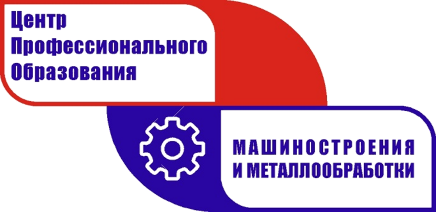 Памяткародителям студентовКГБПОУ«Сосновоборский механико-технологический техникум»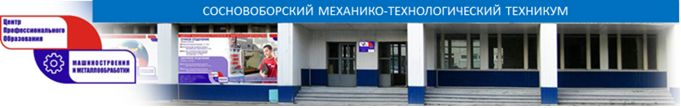 Понедельник-пятницаПонедельник-пятницаСубботаСубботаI пара0830 – 09150920 – 1005I пара0830 – 09150920 – 1005II пара1025 – 11101115 – 1200II пара1015 – 11001105 – 1150III пара1230 – 13151320 – 1405III пара1200 – 12451250 – 1335IV пара1415 – 15001505 – 1550